ANEXO I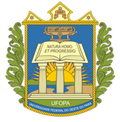 UNIVERSIDADE FEDERAL DO OESTE DO PARÁPRÓ-REITORIA DA CULTURA, COMUNIDADE E EXTENSÃOPRÓ-REITORIA DE GESTÃO ESTUDANTILEDITAL CONJUNTO PROCCE/PROGES Nº 02/2016/PROCCE/UFOPAProcesso de seleção “Bolsas de Extensão Universitária em Arte e Cultura”FICHA DE INSCRIÇÃO DE PROPOSTASIDENTIFICAÇÃO DO PROPONENTEIDENTIFICAÇÃO DO PROJETO/PROGRMA VINCULADO AO PLANOSantarém, ____ de _____________ de 2016.__________________________________Assinatura do Proponente do Plano de TrabalhoANEXO II UNIVERSIDADE FEDERAL DO OESTE DO PARÁPRÓ-REITORIA DA CULTURA, COMUNIDADE E EXTENSÃOPRÓ-REITORIA DE GESTÃO ESTUDANTILEDITAL CONJUNTO PROCCE/PROGES Nº 02/2016/PROCCE/UFOPAProcesso de seleção “Bolsas de Extensão Universitária em Arte e Cultura”PROPOSTA DE PLANO DE TRABALHO INDIVIDUAL DO BOLSISTA 1. IDENTIFICAÇÃO DO PLANO DE TRABALHO2. OBJETIVOS3. JUSTIFICATIVA 4. DESCRIÇÃO DAS ATIVIDADES A SEREM REALIZADAS5. CRONOGRAMA DE EXECUÇÃO DAS ATIVIDADES7. RESULTADOS ESPERADOS E PRODUTOS A SEREM GERADOS (Em tópicos)8. ACOMPANHAMENTO E AVALIAÇÃOSantarém, ______ de _______ de 2016.Orientações: Número de páginas: limitado à no máximo 05 (cinco) laudas Papel: Tamanho A4.Fonte: Arial tamanho 11;Espaçamento entre as linhas 1,5 linhas no texto;ANEXO III UNIVERSIDADE FEDERAL DO OESTE DO PARÁPRÓ-REITORIA DA CULTURA, COMUNIDADE E EXTENSÃOPRÓ-REITORIA DE GESTÃO ESTUDANTIL(a ser apresentada mediante aprovação e classificação do plano de trabalho)EDITAL CONJUNTO PROCCE/PROGES Nº 02/2016/PROCCE/UFOPAProcesso de seleção “Bolsas de Extensão Universitária em Arte e Cultura”FICHA DE INSCRIÇÃO DO BOLSISTASantarém, ____ de _____________ de 2016.____________________________________Assinatura do(a) bolsista                                         ANEXO IVUNIVERSIDADE FEDERAL DO OESTE DO PARÁPRÓ-REITORIA DA CULTURA, COMUNIDADE E EXTENSÃOPRÓ-REITORIA DE GESTÃO ESTUDANTIL (a ser apresentado mediante aprovação e classificação do plano de trabalho)EDITAL CONJUNTO PROCCE/PROGES Nº 02/2016/PROCCE/UFOPAProcesso de seleção “Bolsas de Extensão Universitária em Arte e Cultura”TERMO DE COMPROMISSO DO BOLSISTA	Eu, _________________________________________, discente do Programa de _____________________, devidamente matriculado (a) no __ semestre, da Universidade Federal do Oeste do Pará, residente na __________________________________________________________________, nº_____, bairro______________________________, telefone_________________, e-mail________________________________________________, portador (a) do RG nº_____________________, órgão emissor_________, data de emissão_______________, CPF__________________, possuidor (a) de conta corrente no Banco________________, nº da Conta Corrente _________________, Agência nº___________, selecionado (a) para exercer o Plano de Trabalho____________________________________________________________, sob orientação do (a) ___________________________________, vinculado (a) ao Projeto de Extensão____________________________________________________________  COMPROMETO-ME a respeitar as seguintes cláusulas:I – Estar regularmente matriculado em curso de graduação da Universidade Federal do Oeste do Pará, cursando até no máximo o penúltimo semestre;II - Executar as atividades do Projeto de Extensão de acordo com o plano individual de trabalho sob a orientação do coordenador;III – Apresentar Relatório Semestral (05 meses) e Anual do trabalho desenvolvido ao Coordenador do Programa/Projeto;IV – Não possuir, no período de vigência da bolsa, vínculo empregatício ou qualquer outra modalidade de bolsa, exceto bolsa permanência;V – Cumprir 20 horas semanais de trabalho no Projeto de Extensão ao qual o Plano de Trabalho é vinculado;VI – Ser assíduo, pontual e agir de forma respeitosa e ética nas atividades extensionistas e nos procedimentos administrativos;VII – Participar, obrigatoriamente, quando solicitado, de qualquer evento de extensão promovido pela Ufopa, apresentando os resultados do Projeto de Extensão.VIII - Fazer referência de minha condição de bolsista nas publicações e trabalhos apresentados;IX - No caso de desistência da bolsa, apresentar ao orientador e à Procce uma justificativa escrita e relatório das atividades realizadas;X - Apresentar os resultados/produtos do plano de trabalho ligado ao projeto de extensão no Seminário de Cultura e Salão de Extensão da Ufopa; XI – Devolver à Ufopa, em valores atualizados, as mensalidades recebidas indevidamente, caso algum item dos requisitos seja desrespeitado.O presente TERMO DE COMPROMISSO tem vigência de 08/03/2016 a 31/12/2016.Santarém, _____ de __________________ de 2016.ANEXO V (a ser apresentada mediante aprovação e classificação do plano de trabalho)DECLARAÇÃO DO BOLSISTAEu, ________________________________________________, portador(a) do RG nº_____________, CPF______________, discente regularmente matriculado(a) na Universidade Federal do Oeste do Pará – UFOPA, na Unidade Acadêmica____________, curso_____________________________, matrícula nº _______________________, declaro para os devidos fins, junto à Pró-Reitoria da Cultura, Comunidade e Extensão, que não possuo vínculo empregatício em instituições públicas ou privadas, nem usufruo de qualquer outra modalidade de bolsa (exceto bolsa permanência), estando, portanto, apto a desenvolver as atividades previstas no Programa de Bolsas de Extensão Universitária em Arte e Cultura da UFOPA, com disponibilidade de 20 (vinte) horas semanais. Por serem verdadeiras as informações, dato e assino.Santarém, ___ de _________________ de 2016._______________________________Assinatura do(a) bolsistaCPF: ____-_____-_____-___ANEXO VIUNIVERSIDADE FEDERAL DO OESTE DO PARÁPRÓ-REITORIA DA CULTURA, COMUNIDADE E EXTENSÃOPRÓ-REITORIA DE GESTÃO ESTUDANTIL (a ser apresentado mediante aprovação e classificação do plano de trabalho)EDITAL CONJUNTO PROCCE/PROGES Nº 02/2016/PROCCE/UFOPAProcesso de seleção “Bolsas de Extensão Universitária em Arte e Cultura”TERMO DE COMPROMISSO DO ORIENTADORComo proponente e orientador de bolsista com Plano de Trabalho aprovado no âmbito deste Edital, comprometo-me a:a) Orientar o bolsista nas distintas fases do trabalho extensionista, incluindo a elaboração de relatórios e material para publicação e apresentação em eventos;b) Estimular o bolsista a publicar e apresentar trabalhos em eventos de extensão;c) Comunicar e justificar à Procce, por escrito, qualquer alteração no Plano de Trabalho do bolsista;d) Incluir o nome do bolsista nas publicações e nos trabalhos apresentados em eventos de extensão e técnico-científicos, cujos resultados tiverem a participação efetiva do discente;e) Elaborar relatório parcial e final de avaliação do (s) bolsista (s) e das atividades desenvolvidas no projeto;f) Comunicar à Procce o desligamento/substituição do bolsista, a fim de evitar pagamentos indevidos;g) Comunicar à Procce em caso de afastamento superior a 30 (trinta) dias e indicar o nome de um substituto (ligado ao Plano de Cultura) para a condução temporária das atividades do projeto e orientação do bolsista;h) Responsabilizar-se pelo cumprimento das normas do Edital. O descumprimento implicará a não alocação de novas bolsas, neste Edital e no seguinte;i) Supervisionar a assiduidade do bolsista no cumprimento das atividades do Plano de Trabalho vigente;k) Aprovar os relatórios parcial e final elaborados pelos bolsistas durante a execução das atividades referentes ao Plano de Trabalho;l) Solicitar que os bolsistas entreguem os relatórios para Procce, devidamente assinado pelo Orientador e pelo Bolsista.j) Quando solicitado, o orientador deverá atuar como avaliador ou consultor, emitindo parecer sobre Programa ou Projeto de Extensão;Santarém, ___ de _________________ de 2016._______________________________Assinatura do (a) orientador(a)Nome(    ) Docente                 (    ) Técnico Administrativo em Educação(    ) Docente                 (    ) Técnico Administrativo em EducaçãoTitulaçãoCPF Endereço E-mailTelefoneUnidade Programa ou cursoTítulo do Programa ou projeto:Período de Vigencia: Resumo:Tipo de participação no Projeto:(  ) Coordenador (a)      (  ) Vice-coordenador (a)  (  ) Colaborador (a)Metas do Plano de Cultura ao qual o Projeto/Programa contribui:Título Grande area de Ação ao qual se enquadra (Edital)(   ) Diversidade Cultural(   ) Artes e Linguagens(   ) Audiovisual, Inovação e Cultura Digital(   ) Memória, Patrimônio Artístico-Cultural e Educação PatrimonialResumo Descrição das AtividadesMesesMesesMesesMesesMesesMesesMesesMesesMesesMesesDescrição das Atividades12345678910___________________________________Docente Coordenador(a) do Projeto_______________________________Docente Proponente do Plano de Trabalho Dados Pessoais	Dados Pessoais	Nome:      (   ) Indígena        (  ) Negro          (   ) Pardo          (  ) Branco          (   ) Não declarar      (   ) Indígena        (  ) Negro          (   ) Pardo          (  ) Branco          (   ) Não declararNº de Matrícula Instituto:Programa ou Curso:Semestre em que está matriculadoData de Nascimento:Nacionalidade:Sexo:Estado Civil:Endereço:Complemento:Município/Bairro:UF:CEP:Telefone:E-mail:DocumentosDocumentosCPF:Carteira de Identidade:Data de Expedição:Órgão Emissor/UF:Dados BancáriosDados BancáriosBanco:Agência:Conta bancária:Dados da BolsaDados da BolsaProjeto:Título do Plano de Trabalho:Orientador:____________________________________Assinatura do(a) bolsista______________________________Assinatura do(a) Orientador(a)